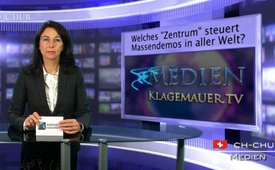 Welches „Zentrum“ steuert Massendemos in aller Welt?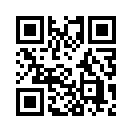 „Erdogan wittert die Weltverschwörung. In einer Rede in der zentralanatolischen Kayseri argwöhnte er, ein ominöses „Zentrum“ stehe hinter ...Türkei: „Erdogan wittert die
Weltverschwörung. In einer Rede
in der zentralanatolischen Kayseri
argwöhnte er, ein ominöses
„Zentrum“ stehe hinter allen
Massendemos der Welt, insbesondere
in Brasilien und der Türkei.
Es seien dieselben Masken,
dieselben Slogans, es seien dieselben
internationalen Medien, in
beiden Fällen auch Facebook
und Twitter, es sei also klar, dass
hinter den Protesten in Brasilien
und in der Türkei, ‚ein gemeinsames
Zentrum‘ stehe, das versuche,
diese Länder zu destabilisieren.“von OriginalartikelQuellen:Welt.de, 23.6.2013Das könnte Sie auch interessieren:---Kla.TV – Die anderen Nachrichten ... frei – unabhängig – unzensiert ...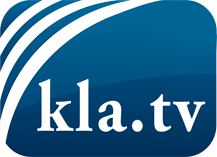 was die Medien nicht verschweigen sollten ...wenig Gehörtes vom Volk, für das Volk ...tägliche News ab 19:45 Uhr auf www.kla.tvDranbleiben lohnt sich!Kostenloses Abonnement mit wöchentlichen News per E-Mail erhalten Sie unter: www.kla.tv/aboSicherheitshinweis:Gegenstimmen werden leider immer weiter zensiert und unterdrückt. Solange wir nicht gemäß den Interessen und Ideologien der Systempresse berichten, müssen wir jederzeit damit rechnen, dass Vorwände gesucht werden, um Kla.TV zu sperren oder zu schaden.Vernetzen Sie sich darum heute noch internetunabhängig!
Klicken Sie hier: www.kla.tv/vernetzungLizenz:    Creative Commons-Lizenz mit Namensnennung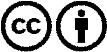 Verbreitung und Wiederaufbereitung ist mit Namensnennung erwünscht! Das Material darf jedoch nicht aus dem Kontext gerissen präsentiert werden. Mit öffentlichen Geldern (GEZ, Serafe, GIS, ...) finanzierte Institutionen ist die Verwendung ohne Rückfrage untersagt. Verstöße können strafrechtlich verfolgt werden.